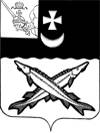 АДМИНИСТРАЦИЯ  БЕЛОЗЕРСКОГО МУНИЦИПАЛЬНОГО РАЙОНА ВОЛОГОДСКОЙ ОБЛАСТИП О С Т А Н О В Л Е Н И ЕОт 28.12.2022  № 513Об утверждении Перечня должностных лиц, осуществляющих региональный государственный экологический контроль (надзор) на территории Белозерского муниципального округа В целях реализации положений Федерального закона от 31.07.2020 № 248-ФЗ «О государственном контроле (надзоре) и муниципальном контроле в Российской Федерации», закона Вологодской области от 28.06.2006 № 1465-ОЗ «О наделении органов местного самоуправления отдельными государственными полномочиями в сфере охраны окружающей среды», постановления Правительства Вологодской области от 08 ноября 2021 года № 1269 «Об утверждении Положения о региональном государственном экологическом контроле (надзоре)», ПОСТАНОВЛЯЮ:1. Утвердить Перечень должностных лиц, осуществляющих региональный государственный экологический контроль (надзор) на территории Белозерского муниципального округа (прилагается). 2.   Должностные лица, включённые в перечень, указанный в пункте 1.1 настоящего постановления, наделены полномочиями, установленными Федеральным законом от 31 июля 2020 года № 248-ФЗ «О государственном контроле (надзоре) и муниципальном контроле в Российской Федерации», нормативными правовыми актами Вологодской области.3. Настоящее постановление вступает в силу с 1.01.2023 г.,  подлежит опубликованию в газете «Белозерье», размещению на сайте Белозерского муниципального округа в информационно-телекоммуникационной сети «Интернет».Временно исполняющий полномочияруководителя администрации района                              Д.А. СоловьевПриложение  к постановлению             администрации районаот 28.12.2022   № 513   ПЕРЕЧЕНЬ должностных лиц, осуществляющих региональный государственный экологический контроль (надзор) на территории Белозерского муниципального округа1. Заместитель начальника отдела архитектуры и строительства  администрации Белозерского муниципального округа Вологодской области.